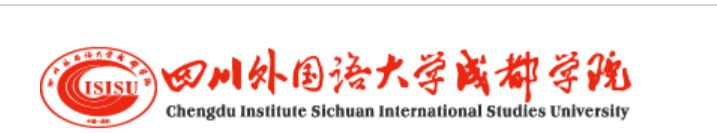   2021年  2021年   月   日